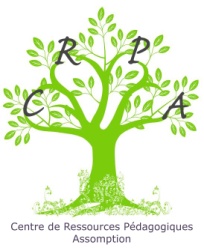 Travail du CRPA PastoAIMER SON TEMPS : Concept, Problématiques, Enjeux« Etre Artisan de l’homme et de la Société à venir en collaboration avec Dieu. »« Artisans de la société à venir, nous le deviendrons en étant des hommes et des femmes contemplatifs, passionnés par l’Evangile et notre temps, des hommes et des femmes qui acceptent de se laisser toucher par l’histoire et transformer par la sagesse et l’amour éternels. »Concept :Dieu s'est fait Homme par amour des hommes. Il aime notre temps, il aime l’aujourd’hui de nos vies. Il nous invite et nous aide par son amour à nous incarner dans notre temps c'est-à-dire à devenir « ce que l'on est avec le plus de plénitude possible », là où nous sommes, à tout moment.Aimer son temps c’est contempler, discerner et agir dans le monde. Nous sommes appelés à regarder le monde pour identifier et s’approprier ce qui est force de Vie, dénoncer ce qui est force de mort, pour une « action tranchée même dans une très petite sphère ». C’est aussi vivre une forme de « dégagement joyeux » c'est-à-dire voir les choses du côté positif sans se laisser arrêter par les obstacles et les difficultés.Aimer son temps intègre à la fois notre espace quotidien, notre époque ainsi que le monde dans sa globalité. Nous sommes tant « citoyens du monde » que « citoyens de son peuple ».Nous sommes de et dans la société, nous apprenons à l’aimer telle qu’elle est, tout en recherchant à transformer de l’intérieur ce qui doit l’être. Impliqués dans la société, nous voulons être disciple, agir comme Jésus. Aimer et vivre ses valeurs pour construire un monde de paix, de justice et de fraternité, c’est-à-dire faire don de soi, car « tout ce que l’on ne donne pas est perdu ». Etre veilleur et éveilleur au quotidien afin de poursuivre sans cesse l’action de Dieu à notre niveau.Libre et responsable, nous pourrons devenir pleinement acteur de la transformation de la société en interaction avec les autres, c'est-à-dire engagés là où nous vivons, là où nous travaillons…Problématiques :Comment peut-on allier croire en son temps c'est-à-dire l’aimer et le désir de le transformer ?En quoi la contemplation est-elle source stimulante pour agir et s’engager à la transformation du monde ?Dans quelle mesure la vision chrétienne de l’Homme et l’analyse critique de la société nous aident-elles à décider de nos « actions tranchées » ? Comment avoir et renouveler un regard positif sur notre monde qui nous est décrit sans cesse négativement ?Enjeux :AIMER SON TEMPS : 1er OUTILNote au coordinateur :Ce temps nécessite de la préparation en amont. Vous trouverez tous les éléments dans le déroulé, colonne de gauche. Matériel : feutres, crayons, ciseaux, colle, styloIl est possible d’aménager ce temps en inversant 2 activités : commencer par la rencontre avec le témoin qui vient présenter sa cible et continuer avec la construction de la cible des jeunes avant de passer à l’étape 3 (activité 3 étape 1          activité 1 étape 3).En fonction de votre choix, un ou plusieurs témoins pourront être invités (témoignage dans une salle pour tous ou témoignage en petit groupe dans différentes salles avec plusieurs témoins).Présentation du choix de l’image de Star Wars et de son personnage « Maître YODA »Cette image fait référence au film Star Wars qui met en scène Maître Yoda chargé de la formation des jeunes Jedis. C’est une référence actuelle et qui parle à la culture des jeunes. Maître Yoda insiste sur la connaissance de soi afin de maîtriser la force. Il est important d’insister sur cette connaissance du jeune pour avancer et entrer en relation avec les autres. Etape 1 : Se connaître Etape 2 : Se confronter à des témoins pour découvrir que nos qualités peuvent nous permettre d’agirEtape 3 : Et toi, quelles sont les qualités qui, aujourd’hui te mettent en mouvement, qui te donnent envie d’agir ? Qu’est-ce qui te fait agir ?ContemplerDiscernerAgir Avoir confiance en soi et un regard positif sur le monde.Assumer ses origines, connaître ses racines, se découvrir soi pour mieux accepter les autres.S’ouvrir au monde sans se l’accaparer.Découvrir sa force intérieure.Reconnaitre les conflits. Etre témoin de la joie dans les évènements quotidiens, avoir un regard optimiste mais sans excès.Vivre le « dégagement joyeux » : attitude qui consiste à se décentrer pour pouvoir aimer. Avoir un esprit tolérant et curieux à l’écoute du monde pour mieux s’informer et rendre ses choix plus pertinents. Se montrer patient, ne pas être que dans « l’ici » et « le maintenant ».Croire et avoir confiance dans la capacité des humains à construire pour l’avenir avec justesse. Avoir des convictions claires et de la ténacité. Prendre ses responsabilités.Aimer sa vie, son quotidien, être enraciné, afin de construire demain, avec humilité et attention.Faire et refaire son ouvrage en attendant le bon moment, savoir saisir les opportunités.Eclairer nos actions par plus de solidarité et de justice, faire preuve de tolérance.S’engager, Se mettre au service d’actions et de dynamismes nouveaux sans inquiétude dans la fidélité.     Etre un artisan de Paix, construire, toujours construire au quotidien.Transformer les conflits en un élan créateur d’un processus nouveau.Développer la notion de vivre ensemble, tisser de vraies relations.Respecter la Création. Niveau Quatrième/Troisième pastorale obligatoire pour tousDurée Demi-journée environ 3 heures (plus si déplacements d’un grand groupe)ThèmeTe connaître, tu devrasObjectifDevenir «  ce que l’on est avec le plus de plénitude possible » MMEEnjeuxAimer sa vie, son quotidien, être enraciné, afin de construire demain avec humilité et attentionSe découvrir soi pour mieux accepter les autresDéroulementEtape 1 : Se connaître (1h30 mn)Etape 2 : Se confronter à des témoins pour découvrir que nos qualités peuvent nous permettre d’agir (45 min)Etape 3 : Et toi, quelles sont les qualités qui, aujourd’hui te mettent en mouvement, qui te donnent envie d’agir ? Qu’est-ce qui te fait agir ? (45 min)Organisation MatérielContenu et Déroulement de l’animationAffiche à personnaliser avec vos dates, lieu…Doc Livret à personnaliser et à imprimer format A3 plié en 2 pour chaque jeuneATTENTION deux livrets possible car il y a un texte au choix voir étape 3.1 - Rendez-vous dans les salles de classe des jeunes pour l’appel.     Les animateurs des groupes sont présents et chacun appelle avec sa         liste/groupe (1 classe = 3 groupes d’une dizaine de jeunes selon      l’effectif de la classe).2 - Déplacement jusqu’à la grande salle où tous les groupes se retrouvent10 mnCLIPMatériel : Vidéo projecteur et sonoChoisir un « complice » parmi les jeunes pour l’activité 2Activité 1 : Regroupement des jeunes dans une grande salle.Entrée des jeunes sur le clip « Toi plus moi » (visuel)Leur distribuer le livret du temps fort pendant qu’ils rentrent.But : Accroche !Proposer le clip classique avec version karaoké :avec des images d'école https://www.youtube.com/watch?v=KKBRtXmcILkmême images + musical  en karaokéhttps://www.youtube.com/watch?v=U9hG-JfsgjYbien pour faire chanter ? mais il faut un animateur !karaoké sans image :https://www.youtube.com/watch?v=7BjpcajXeqwidem avec la voix de Grégoire :https://www.youtube.com/watch?v=d1SlZ7mbn18Paroles « Toi Plus Moi » de GREGOIREToi, plus moi, plus eux, plus tous ceux qui le veulent,Plus lui, plus elle, et tous ceux qui sont seuls,Allez venez et entrez dans la danse,Allez venez, laissez faire l'insouciance.A deux à mille, je sais qu'on est capable,Tout est possible, tout est réalisable,On peut s'enfuir bien plus haut que nos rêves,On peut partir bien plus loin que la grève.Oh toi, plus moi, plus tous ceux qui le veulent,Plus lui, plus elle, plus tous ceux qui sont seuls,Allez venez et entrez dans la danse,Allez venez c'est notre jour de chance.Avec l'envie, la force et le courage,Le froid, la peur ne sont que des mirages,Laissez tomber les malheurs pour une fois,Allez venez, reprenez avec moi.Oh, toi, plus moi, plus tous ceux qui le veulent,Plus lui, plus elle, et tous ceux qui sont seuls,Allez venez et entrez dans la danse,Allez venez, laissez faire l'insouciance.Je sais, c'est vrai, ma chanson est naïve,Même un peu bête, mais bien inoffensive,Et même, si elle ne change pas le monde,Elle vous invite à entrer dans la ronde.Oh toi, plus moi, plus tous ceux qui le veulent,Plus lui, plus elle, et tous ceux qui sont seuls,Allez venez et entrez dans la danse,Allez venez c'est notre jour de chance.L'espoir, l'ardeur, prend tout ce qu'il te faut,Mes bras, mon cœur, mes épaules et mon dos,Je veux te voir des étoiles dans les yeux,Je veux nous voir insoumis et heureux.Oh, toi, plus moi, plus tous ceux qui le veulent,Plus lui, plus elle, et tous ceux qui sont seuls,Allez venez et entrez dans la danse,Allez venez, laissez faire l'insouciance.Oh toi, plus moi, plus tous ceux qui le veulent,Plus lui, plus elle et tous ceux qui sont seuls,Allez venez et entrez dans la danse,Allez venez c'est notre jour de chance.Oh toi, plus moi, plus tous ceux qui le veulent,Plus lui, plus elle, et tous ceux qui sont seuls,Allez venez et entrez dans la danse,Allez venez et entrez dans la danse.En savoir plus sur http://www.paroles-musique.com/paroles-Gregoire-Toi_Plus_Moi-lyrics,p39597#6ZqLZbmiTmHWCGdU.99Mot d’introduction : présentation (APS ou autre…)« Bonjour à tous ! « Toi plus moi... NOUS tous ensemble, réunis pour un temps fort de l’année ! Aujourd’hui, toi plus moi plus nous plus tous ceux qui le veulent, nous allons apprendre à mieux nous connaître, à nous découvrir. Vous pensez vous connaître, vous pensez connaître les autres, en êtes-vous si sûrs ? »10 mnComme le jeu de société mais grandeur nature !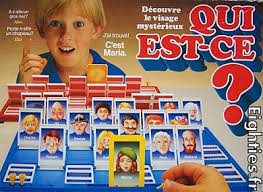 Activité 2 : QUI EST-CE ? jeu But : Montrer que le visuel/l’apparence ne suffit pas pour connaître la personne…Besoin d’aller au-delà…plus en profondeur !Règle : Dialogue entre deux animateurs et tous les élèves jouent en restant debout ou en s’asseyant. Choisir et prévenir un élève avant le temps fort. Répondre à une série de questions pour trouver cette personne au milieu de tous (les animateurs se mettent d’accord sur un jeune à partir d’un signe particulier ou sur un jeune qu’ils connaissent). Chaque question posée par un animateur doit permettre à l’autre animateur de répondre par OUI ou par NON !!! Les questions ne portent que sur le visuel. Exemple de questions : Est ce que la personne a les cheveux bouclés ?Si la réponse à la question est OUI : l’animateur fait asseoir tous les élèves qui ont les cheveux raides ou encore les personnages chauves.Si la réponse est NON : l’animateur pourra seulement faire asseoir les élèves qui ont les cheveux bouclés.Les animateurs doivent poser une question à la fois, chacun leur tour.Les questions doivent avoir une réponse négative ou affirmative.  A la fin, il ne reste qu’un élève. On applaudit l’élève en donnant son prénom et sa classe.Conclusion :Une fois l’élève trouvé, reprendre les questions posées et montrer que le visuel/l’apparence ne suffit pas pour connaître la personne… Besoin d’aller au-delà… plus en profondeur ! Ex : Possibilité de le faire sous forme de sketch entre les deux animateurs : « Ah, je connais bien mon complice » « Es-tu vraiment sûr de bien le connaître ??? »Chaque personne est unique et a besoin de découvrir le trésor qu’elle porte. Il est temps que chacun parte à la découverte de qui il est, de ses qualités, de sa personnalité, de son cœur…Alors, …DéplacementDéfinir au préalable les sallesEnvoi groupe par groupe pour l’atelier suivant.Atelier de 10/12 pers. Si possible en groupe classe, ce temps fort prend place en début d’année pour permettre de mieux se connaître.1h10Le témoin a la possibilité de participer au temps pour sentir le groupe et adapter son intervention.Au préalable demander aux jeunes d’apporter une photo d’eux-mêmes qui leur plaît pour les utiliser.Images à imprimer en couleur (possibilité de les découper et de les mettre en enveloppe pour chaque jeune)Activité 3 : SE connaîtreBut : Dégager individuellement les points forts de sa personnalité pour s’appuyer sur eux et développer la connaissance de soi et la confiance en soi ; connaître l’autre ; enrichir le vocabulaire des qualités et des aptitudesExplication de l’activité en lien avec le « Qui est-ce ? » fait précédemment : A partir de la relecture du grand jeu : Est-ce que les questions posées suffisent à dire qui tu es ? : Non ? qu’est ce qu’il faudrait ? demander des réponses aux jeunes. But : se rapprocher le plus près de ce que le jeune est, ce qu’il pense de lui, de la façon dont il se voit…Expliquer aux jeunes le choix de l’image de maître Yoda.Leur demander de coller leur photo au dos car nous allons construire un outil de connaissance d’eux-mêmes.Distribuer les planches d’image aux jeunes et leur demander de choisir 10 images qui parlent d’eux puis les coller sur la cible, où ils veulent, du moment que ça leur parle. Ceux qui ne trouvent pas leurs images : ne pas hésiter à dessiner. Il faut que cela ait du sens pour eux. Tout est intéressant, tout dit quelque chose… Ne pas trop imposer de forme définie, laisser s’exprimer la créativité de chacun. Le jeune peut choisi à quel endroit il va coller son image dans la spirale. Les « choses » les plus importantes sont proches du cœur. Plus proche du cœur, plus proche de son désir, de ce qui le motive, le met en mouvement… Une fois cette consigne expliquée, nous faisons le choix de ne pas trop diriger l’élève en favorisant son autonomie. Les élèves choisissent les qualités qui leur correspondent le mieux (possibilité de les énumérer et de lire les définitions à voix haute) : écrire celles qu’ils reconnaissent comme siennes sur la cible.Organisation MatérielContenu et Déroulement de l’animation30 minPréparation préalable de la rencontre :- Choisir un témoin de proximité, de la vie quotidienne(ancien élève, parent, personnel, personne engagée, …) - lui présenter le temps fort- lui demander de faire sa cibleActivité 1 : TémoignageLe(s) témoin(s) rejoint(gnent) le groupe dans sa salle s’il(s) n’était(aient) pas déjà là pour le début du temps fort!A partir de ses qualités, de son parcours, de sa formation, de sa foi, le témoin a mis ses capacités au service d’un projet, d’une profession, d’une famille, … Il s’appuie sur la cible qu’il aura réalisée préalablement et la présente aux jeunes. Il insiste sur le côté positif de se connaître pour agir !Dans le livret, le jeune peut prendre des notes pendant l’intervention.15 mnActivité 2 : DialogueEnsuite, un dialogue s’instaure entre le témoin et les jeunes.  Cibler le dialogue autour des richesses, les ressorts, les points d’appui sur lesquelles s’appuie le témoin pour construire.Rôle de l’animateur : relancer le débat quand il s’éteint.Retour en ateliersOrganisation MatérielContenu et Déroulement de l’animation20 mnPrévoir musique calme, chants méditatifs…+ Matériel pour le lireDoc Livret :Livret avec le texte méditatif de Saint Paul aux Romains 12,6-16 Livret avec le texte méditatif  « si la note disait… »Activité 1 : Temps d’intérioritéBut : à partir de la cible et du témoignage, prendre le temps de découvrir les merveilles que j’abrite, qui sont à l’intérieur de moi. Découvrir aussi ce qui me pousse à agir et me met en action, ce qui me donne envie, un cadeau que l’on a envie d’offrir au groupe.Temps 1Se ressaisir du témoignage pour relire sa propre cible.Dans les livrets : Répondre aux questions qui suivent le témoignage.Temps 2 : retour sur soi et contemplation de sa propre ciblePour bien continuer ce temps, qui peut être une nouveauté pour les élèves :Préparer l’espace : chaises en demi-cercle, tables débarrassées, image, icône, bougie, instaurer un climat de silence et de sérénité, musique douce appropriée, tissu…Si peu d’espace, truc et astuce… Les mettre en cercle, puis leur demander de se retourner à l’extérieur du cercle et de s’asseoir (ils seront ainsi assis dos au centre)Chaque jeune a avec lui son livret  manière de se remémorer les qualités choisies, les points d’appui et ce que nous a dit le témoin…Lecture du texte de Saint Paul aux Romains 12,6-16 ou texte « si la note disait…»Parler doucement Laisser des temps de silence comme des PAUSES longues entre les phrases… puis laisser avant et après le texte un SILENCE…Installer les élèves et lire le texte qui apporte de l’aide pour aider les jeunes à être bien assis sur une chaise ou par terre, se tenir droit, sentir son corps, poser ses mains sur ses jambes, fixer l’attention sur la respiration, fermer les yeux ou fixer un point…Pour accompagner le temps d’intériorité… Afin de permettre son bon déroulement l’animateur peut lire ou s’inspirer des lignes suivantes :Nous sommes assis, sentons notre dos appuyé sur le dossier de la chaise. Les mains sont posées sur nos jambes…Prenons le temps de respirer en prenant conscience de notre souffle… lorsque nous inspirons et lorsque nous expirons.Nous nous sentons bien…Nous pouvons fermer les yeux ou les fixer sur un point ou sur quelque chose devant nous.Je peux me remémorer ce que je viens de vivre, d’entendre. Ce qui m’a fait du bien et que je n’ai pas envie d’oublier. Je le garde comme un trésor… Je prends le temps de contempler la cible que j’ai construite et qui est posée devant moi. Je peux me dire avec assurance qu’elle est belle, unique et que c’est bien moi !Laisser des temps de SILENCE…Revenir à l’exercice de la respiration si nécessaire…Proposer aux jeunes de lire au moment venu le texte de méditationTexte à lire pour revenir/sortir de ce temps d’intériorité : Je prends le temps d’écouter mon cœur qui bat, de sentir ce qui se passe en moi… Peut-être que je sens même mon sang circuler dans mes veines… en tous cas je sens l’air qui passe dans mon nez, la trachée, qui pénètre dans mes poumons…Je sens le rythme de ma respiration, qu’elle soit rapide ou lente, cela n’a pas d’importance, je la suis tout simplement… Je respire…Et je souffle l’air qui vient de mes poumons…Je fais cela automatiquement, mais maintenant j’y prête attention… Tout simplement…Et puis, étant à l’intérieur de moi, proche de ma respiration,Je me demande : En quoi je crois en ce qui me concerne ? Ai-je confiance en moi ? en mes qualités ? Qu’est-ce qui est solide en moi ? Sur quoi je puis m’appuyer ?En quoi j’ai confiance en moi-même ?Je me pose la question : qu’est-ce qui est sûr en moi, sur quoi je peux compter pour agir… Si j’ai du mal à trouver, je me dis : « c’est sûr, il y a quelque chose de particulièrement bon en moi et je vais le trouver, maintenant ou plus tard »…Et je continue d’écouter ma respiration, tranquillement, paisiblement,…  jusqu’à ce que je vous dise que vous pouvez ouvrir les yeux et regarder de nouveau à l’extérieur.Maintenant, tout doucement, vous revenez vous l’extérieur et vous ouvrez les yeux, et vous vous regardez les uns les autres.15 mnPrévoir une cible format A3+ des étiquettes autocollantes ou par exemple des post-it en forme de cœur…Activité 2 : relecture en grand groupe après l’intérioritéBut : chaque jeune va écrire une qualité qu’il a envie de partager, qu’il reconnaît comme sienne, et qui sert de point d’appui pour sa construction.Maintenant, il y a peut être une parole, une expression dans ce que tu viens d’écouter, que tu as envie de garder/de partager…Nous sommes riches de tout ce que nous avons reçu :j’ai construit ma ciblej’ai rencontré un témoinj’ai reçu un texte A partir de tout cela, je cherche une qualité, qui me donne, aujourd’hui, envie d’agir.Puis chacun écrit sur une étiquette autocollante sa qualité qui lui donne envie d’agir : ces étiquettes sont collées sur une cible (neuve) qui sera la cible du groupe. Les jeunes l’écrivent aussi dans leur livret (dans le cœur qui suit le texte) afin d’en garder un trace.Idée : Possibilité de conserver la cible en l’affichant (dans une classe par exemple)Déplacement Retour dans la grande salle de l’étape 1/accroche15 mnActivité 3 : Célébration en grand groupe / FINAL du temps fortReprendre ce qui a été vécu… Chaque groupe apporte sa cible avec les qualités qui donnent envie d’agir…Chanter « Toi et moi… » (option : avec l’aide d’un powerpoint sur ce qui se fait dans l’établissement (photos des élèves, des activités, ...))Dire une parole qui envoieAnnoncer les « temps » du collège : fêtes, aumôneries, sacrements, messes, prochain temps fort, etc.